ประกาศเทศบาลตำบลนาด่านเรื่อง  นโยบายการบริหารทรัพยากรบุคคล………………………………………………….เพื่อให้การบริหารทรัพยากรบุคคลของเทศบาลตำบลนาด่าน เป็นไปอย่างมีประสิทธิภาพและประสิทธิผลทั้งองค์กร รวมทั้งให้สอดคล้องกับการประเมินคุณธรรมและความโปร่งใสในการดำเนินงานของหน่วยงานภาครัฐ (Integrity and Transparency Assessment:ITA)เทศบาลตำบลนาด่าน จึงกำหนดนโยบายการบริหารทรัพยากรบุคคล เพื่อใช้เป็นแนวทางในการบริหารทรัพยากรบุคคล ดังนี้1.จัดทำแผนอัตรากำลัง 3 ปี เพื่อเป็นเครื่องมือสำคัญในการตรวจสอบการใช้ตำแหน่งของเทศบาลให้เป็นไปอย่างคุ้มค่า มีประสิทธิภาพ ตลอดจนเพื่อควบคุมภาระค่าใช้จ่ายด้านการบริหารงานบุคคลไม่ให้เกินกว่าร้อยละ 40 ของงบประมาณรายจ่ายประจำปีตามมาตรา 35 แห่งพระราชบัญญัติระเบียบบริหารงานบุคคลส่วนท้องถิ่น พ.ศ. 25422. ควบคุมการประเมินผลการปฏิบัติราชการของพนักงานเทศบาล พนักงานครูเทศบาล ลูกจ้างประจำ และประเมินผลการปฏิบัติงานของพนักงานจ้างให้เป็นไปตามหลักเกณฑ์และวิธีการ                 ที่คณะกรรมการพนักงานเทศบาลจังหวัดหนองบัวลำภู กำหนด พร้อมทั้งให้การเลื่อนขั้นเงินเดือนพนักงานเทศบาล พนักงานครูเทศบาล ลูกจ้างประจำ และการเลื่อนค่าตอบแทนพนักงานจ้างเป็นไปตามช่วงเวลาที่กำหนด3. จัดทำแผนพัฒนาบุคลากร เพื่อให้บุคลากรในเทศบาลได้มีการพัฒนาความรู้ ความสามารถ สร้างวิสัยทัศน์ ปรับเปลี่ยนทัศนคติให้เป็นบุคลากรที่มีประสิทธิภาพและมีการเรียนรู้ร่วมกัน สามารถนำข้อมูลข่าวสารมาประมวลผลความรู้ในด้านต่าง ๆ นำมาซึ่งการประยุกต์ใช้ในการปฏิบัติราชการได้อย่างถูกต้อง รวดเร็ว มีประสิทธิภาพ เหมาะสมกับสถานการณ์ได้อย่างเหมาะสม4. การสรรหาตำแหน่งสายงานบริหารที่ว่าง ให้ดำเนินการตามหลักเกณฑ์ที่คณะกรรมการพนักงานเทศบาลจังหวัดหนองบัวลำภู กำหนด5. การคัดเลือกบุคคลที่จะเข้ารับการประเมินผลงานเพื่อแต่งตั้งให้ดำรงตำแหน่งสูงขึ้นในตำแหน่งต่าง ๆ จะยึดถือความรู้ ความสามารถและเป็นไปตามหลักเกณฑ์ที่คณะกรรมการพนักงานเทศบาลจังหวัดหนองบัวลำภู กำหนด6. การให้โอนและการรับโอนพนักงานเทศบาลหรือพนักงานส่วนท้องถิ่นอื่นหรือข้าราชการประเภทอื่นต้องเสนอเรื่องให้คณะกรรมการพนักงานเทศบาลจังหวัดหนองบัวลำภู โดยให้ส่วนราชการต้นสังกัดเดิมหรือองค์กรปกครองส่วนท้องถิ่นหรือส่วนราชการที่ประสงค์จะรับโอนทั้งสองแห่งประสานวันรับโอนหรือให้โอนและกำหนดวันที่รับโอนและให้โอน โดยคำสั่งให้มีผลในวันเดียวกัน เพื่อเสนอคณะกรรมการพนักงานเทศบาลจังหวัดหนองบัวลำภู ให้ความเห็นชอบ และออกคำสั่งรับโอนและให้โอนภายใน 15 วัน นับแต่คณะกรรมการพนักงานเทศบาลจังหวัดหนองบัวลำภู ให้ความเห็นชอบ7. การกำหนดโครงสร้างส่วนราชการ การแบ่งส่วนราชการภายในและการกำหนดหน้าที่ความรับผิดชอบภายในส่วนราชการของเทศบาล ให้เป็นไปตามหลักเกณฑ์และเงื่อนไขการบริหารงานบุคคลของเทศบาล/8. วิธีการ…			-2-8. วิธีการบริหารและการปฏิบัติงานของพนักงานเทศบาล	- นายกเทศมนตรีอาจมอบอำนาจให้ปลัดเทศบาล หรือรองปลัดเทศบาล ทำการแทนโดยให้เป็นไปตามกฎหมายว่าด้วยเทศบาล	- เรื่องที่มีกฎหมาย ระเบียบ ข้อบังคับนั้น ระบุให้เป็นอำนาจปลัดเทศบาลจะมอบอำนาจหน้าที่ปลัดเทศบาล หากกฎหมาย ระเบียบ ข้อบังคับนั้น มิได้กำหนดเป็นเรื่องการมอบอำนาจไว้เป็นอย่างอื่นปลัดเทศบาลอาจมอบอำนาจโดยทำเป็นหนังสือให้รองปลัดเทศบาลปฏิบัติราชการแทนในนามของปลัดเทศบาล	- กรณีที่ไม่มีปลัดเทศบาล หรือมีแต่ไม่สามารถปฏิบัติราชการได้ ให้รองปลัดเทศบาลเป็นผู้รักษาราชการแทน ถ้ามีรองปลัดเทศบาลหลายคน ให้นายกเทศมนตรีแต่งตั้งรองปลัดเทศบาลคนหนึ่งเป็นผู้รักษาราชการแทนได้	- กรณีที่ตำแหน่งพนักงานเทศบาลตำแหน่งอื่นว่างลง หรือผู้ดำรงตำแหน่งไม่สามารถปฏิบัติราชการได้ ให้นายกเทศมนตรีมีอำนาจสั่งให้พนักงานเทศบาลที่เห็นสมควรรักษาการในตำแหน่งนั้น9. การรับสมัครคัดเลือกเพื่อบรรจุและแต่งตั้งบุคคลเข้ารับราชการและรับสมัครบุคคลเพื่อเลือกสรรเป็นพนักงานจ้าง มีการประกาศทางเว็บไซต์และป้ายประชาสัมพันธ์ของเทศบาล10. มีการพัฒนาบุคลากรทุกสายงาน โดยให้ได้รับการฝึกอบรมความรู้ในหลักสูตรตามสายงานเพื่อมุ่งเน้นในการพัฒนาตามมาตรฐานและแนวทางการกำหนดความรู้ความสามารถ ทักษะ และสมรรถนะที่จำเป็นสำหรับตำแหน่งแต่ละประเภท11. จัดทำประมวลจริยธรรมเพื่อเป็นมาตรฐานทางจริยธรรมของผู้ดำรงตำแหน่งทางการเมืองข้าราชการ และเจ้าหน้าที่ของรัฐแต่ละประเภท และเพื่อให้การบังคับใช้มาตรการทางจริยธรรมของผู้ดำรงตำแหน่งทางการเมือง ข้าราชการและเจ้าหน้าที่ของรัฐแต่ละประเภทเป็นไปอย่างมีประสิทธิภาพ12. ให้ผู้บังคับบัญชามอบงานแก่ผู้ใต้บังคับบัญชาอย่างเป็นธรรม ไม่เลือกปฏิบัติรวมทั้ง ควบคุม กำกับ ดูแลผู้ใต้บังคับบัญชาให้ปฏิบัติตามระเบียบวินัย13. เสริมสร้างสภาพแวดล้อมในการทำงานให้สะอาดเป็นระเบียบเรียบร้อยถูกสุขลักษณะทำให้บุคลากรมีความสุข พึงพอใจและมีแรงจูงใจในการทำงานประกาศ  ณ  วันที่  5  มีนาคม พ.ศ.  2565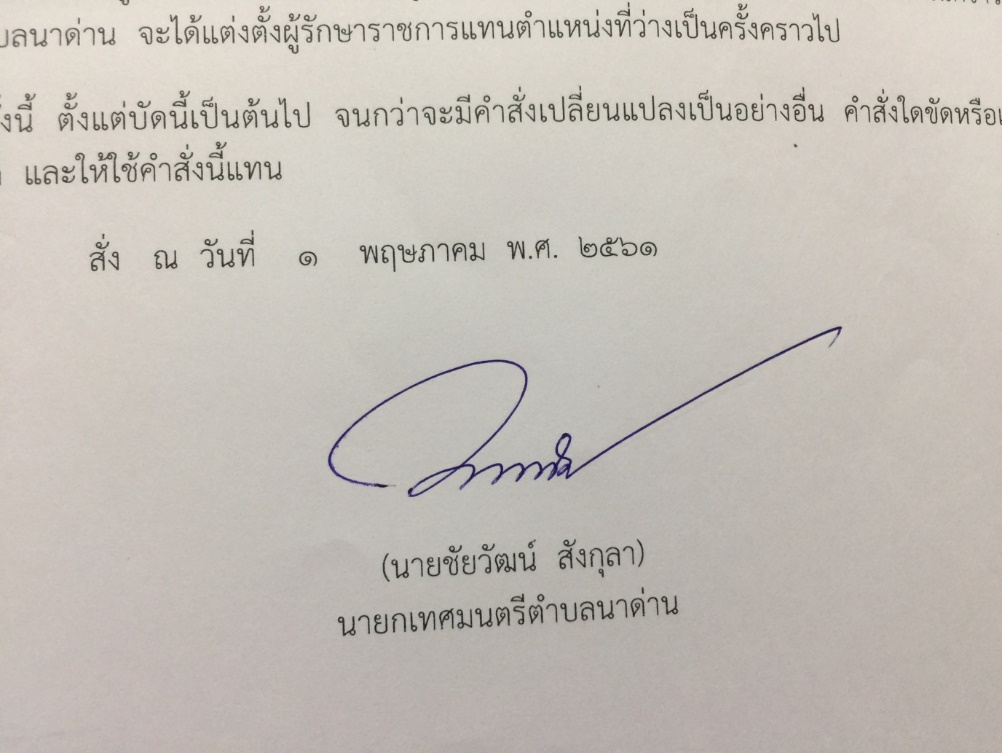 	( นายชัยวัฒน์  สังกุลา )                 นายกเทศมนตรีตำบลนาด่าน